    Полет на луну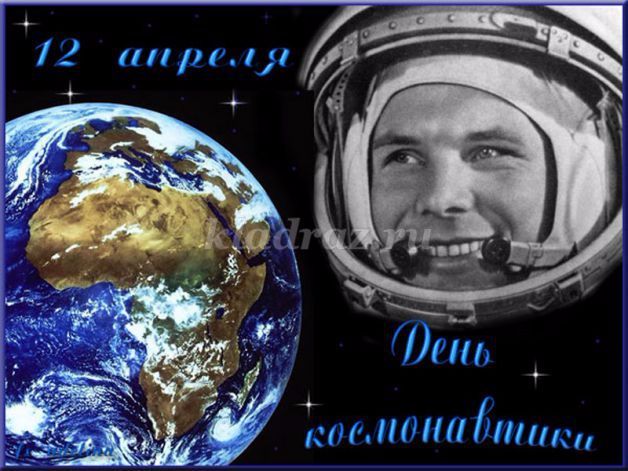 17  апреля в детском саду "Жемчужинка" воспитатель ФИЗО Шумкова О.В. с детьми старшего дошкольного возраста провела спортивное развлечение «Полет на луну».Задачи:расширение и закрепление знаний детей о Космосе;закрепление двигательных умений в эстафетах с разным видом деятельности;воспитывать чувства патриотизма и любви к нашей планете Земля;воспитывать стремление к двигательной активности;воспитывать командный дух, чувство товарищества, стремление к победе.Воспитанники старшего дошкольного возраста рассказывали стихи о Космосе.Проводилась весёлая зарядка под музыку.Ребята разделились на две команды, чтобы приступить к эстафетам:«Построй ракету»«Погружение в ракету»«Долететь до солнца»«Убрать космический мусор»«Прогулка по луне»Вот и закончилось наше космическое путешествие. Ребята, из вас получились замечательные космонавты.